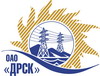 Открытое акционерное общество«Дальневосточная распределительная сетевая  компания»ПРОТОКОЛпроцедуры вскрытия конвертов с заявками участников ПРЕДМЕТ ЗАКУПКИ: право заключения Договора на выполнение работ: «Электроснабжение объектов заказника «Желундинский» (строительство ВЛ 6 кВ с установкой 2ТП-6/0,4 кВ в том числе ПИР) для нужд филиала ОАО «ДРСК» «Амурские электрические сети» (закупка 1707 раздела 2.1.1.  ГКПЗ 2013 г.).Плановая стоимость: 4 608 000,0 руб. без НДС. Указание  о проведении закупки от 22.11.2013 № 171.ПРИСУТСТВОВАЛИ: постоянно действующая Закупочная комиссия 2-го уровня ВОПРОСЫ ЗАСЕДАНИЯ КОНКУРСНОЙ КОМИССИИ:В адрес Организатора закупки поступило 2 (две) заявки на участие в закупке в запечатанных конвертах.Представители Участников закупки, не пожелали присутствовать на  процедуре вскрытия конвертов с заявками.Дата и время начала процедуры вскрытия конвертов с заявками на участие в закупке: 14:00 часов местного времени 03.12.2013 г Место проведения процедуры вскрытия конвертов с заявками на участие в закупке: 675000, г. Благовещенск, ул. Шевченко 28, каб.244.В конвертах обнаружены заявки следующих Участников закупки:РЕШИЛИ:Утвердить протокол вскрытия конвертов с заявками участниковОтветственный секретарь Закупочной комиссии 2 уровня                               О.А.МоторинаТехнический секретарь Закупочной комиссии 2 уровня                                    О.В.Чувашова            № 559/УКС-Вг. Благовещенск03 декабря 2013 г.№п/пНаименование Участника закупки и его адрес Предмет и общая цена заявки на участие в закупкеООО "Системы и Сети» 675000, Амурская обл, Благовещенск г, Шевченко ул, 64 607 152,54  руб. без НДС (5 436 440,0 руб. с НДС)ООО «Амурское отделение Системы и сети» 675000, Амурская обл, Благовещенск г, Шевченко ул, 64 608 000,0  руб. без НДС (5 437 440,0 руб. с НДС)